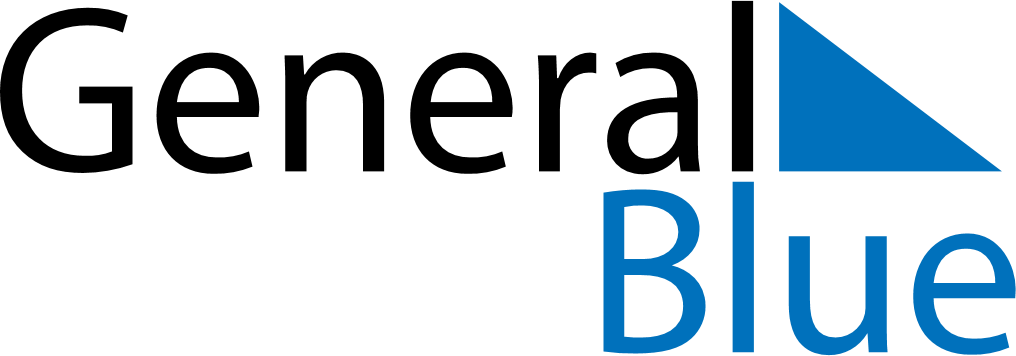 December 2021December 2021December 2021December 2021KenyaKenyaKenyaMondayTuesdayWednesdayThursdayFridaySaturdaySaturdaySunday123445678910111112Jamhuri Day1314151617181819Jamhuri Day (substitute day)2021222324252526Christmas DayChristmas DayBoxing Day2728293031Boxing Day (substitute day)